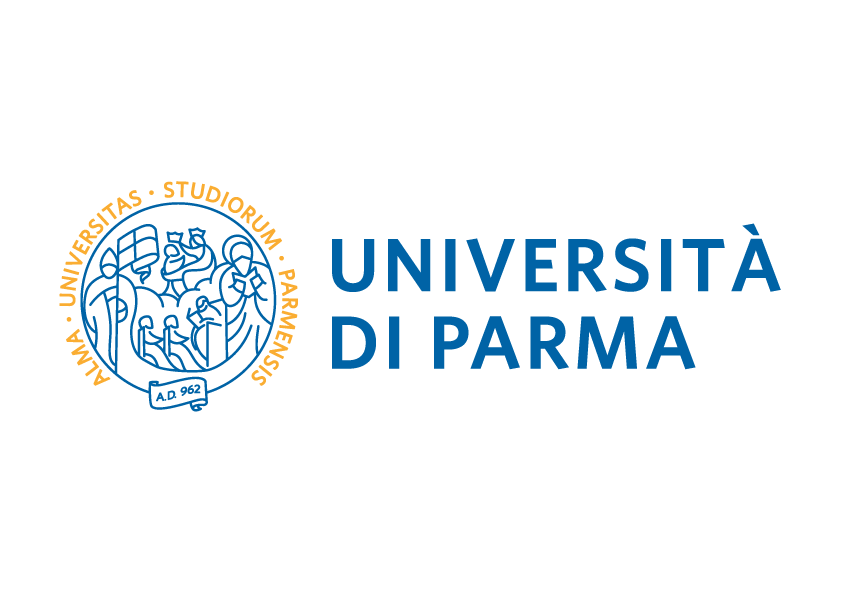 APPLICATION FORM for VISITING PROFESSORSHIP 2018/2019 or 2019/2020Please, remember to report the reference number indicating the position you are interested in.The following documents are attached to this application form:CV in English (or Italian) language;List of the 10 most relevant publications (if not already included in the CV);Short description of the program that will be taught at University of Parma students;Copy of valid identity document.In compliance with the Italian Legislative Decree no. 196 dated 30/06/2003, I hereby authorize the recipient of this document to use and process my personal details for the purpose of recruiting and selecting staff and I confirm to be informed of my rights in accordance to art. 7 of the above mentioned decree.Date and place,      Signature ………………………………………….Position n.(see call and quote position for which the application is completed)PERSONAL INFORMATIONPERSONAL INFORMATIONPERSONAL INFORMATIONPERSONAL INFORMATIONTitle(Mr, Ms, Mrs, Dr, PhD, Prof)Family NameFirst NamePlace and date of birthPlace,       		- Date (dd/mm/yyyy):      Place,       		- Date (dd/mm/yyyy):      Place,       		- Date (dd/mm/yyyy):      Residence address(street, number, ZIP, town)Identity documentNumberDate of issueExpiration dateE-mail address     @          @          @     Skype contactPhone number+     /     /     +     /     /     +     /     /     Qualifications and gradesincluding Institution at which these were completed (PhD, Masters Degree, Bachelors Degree, etc.)Area(s) of existing research and current research interestsACTUAL EMPLOYMENTACTUAL EMPLOYMENTACTUAL EMPLOYMENTACTUAL EMPLOYMENTInstitutionSchool/Department/FacultyPosition held at employer institutionAddress (street, number, ZIP, city)CountryWeb Site